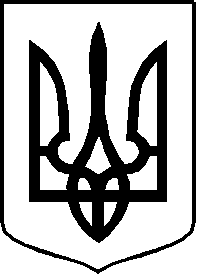 МІНІСТЕРСТВО ОХОРОНИ ЗДОРОВ`Я УКРАЇНИ БУКОВИНСЬКИЙ  ДЕРЖАВНИЙ  МЕДИЧНИЙ  УНІВЕРСИТЕТТеатральна площа, 2, м. Чернівці, 58002,  тел./ факс (0372) 55-37-54		е–mail: office@bsmu.edu.ua, код ЄДРПОУ 02010971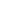 «____» _______ 2021 р. № ____________	  На №__________ від _______2021 р.Міністру охорони здоров’я України Максиму СТЕПАНОВУ вул. Грушевського, 7 м. Київ, 01021, УкраїнаВельмишановний Максиме Володимировичу!	Надсилаємо Вам звіт закордонного відрядження ___________ (посада, вчене звання, науковий ступінь, ПІБ) до м. ______, (країна), з метою участі в ________   м. ________  на період з __.__2021 р. по __.__2021 р.З повагоюВ.о. ректора 					Віталій МАКСИМ’ЮК  Гайдей+3803725858511ЗАТВЕРДЖУЮВ.о. ректораБуковинського державного медичного університетупроф. Віталій МАКСИМ’ЮК_______________________«_____»________________ 2021 р.ЗВІТзакордонного відрядження професора/доцента/асистента кафедри __________________________, д.мед.н./к.мед.н.(ПІБ повністю) до (країна) 1. Вступна частина __.__.2021 р. – __.__.2021 р. —  м. Чернівці – (місто перебування);__.__.2021 р. – __.__.2021 р. — участь в конгресі (назва заходу)/проходження стажування з (напрям стажування);__.__.2021 р. – __.__.2021 р. — (місто перебування) – м. Чернівці.Доцільність відрядження ґрунтувалася на_________________________________________________________________________________________________________________________________________________________________________________________________________________________________________________________________________________. Під час перебування в (країна) у своїй роботі керувалася/керувався Конституцією України, Законом України «Про вищу освіту», Постановою Кабінету Міністрів від 12 серпня 2015 р. № 579 «Про затвердження Положення про порядок реалізації права на академічну мобільність».2. Основна частинаПід час конгресу/стажування планувалося _____________________________________________________________________________________________________________________________________________________________  Участь у даному заході сприяла__________________________________________________________________________________________________________________________________________________________________________________ Крім того, це чудова можливість обміну досвідом фахівців різних країн щодо особливостей ________________________________________________________________________________________________________________________________________________________________________________________.3. Заключна частина Результатом закордонного відрядження/стажування є ___________________________.Професор/доцент/асистент кафедри ______________________________					Ім’я ПРІЗВИЩЕ